МИНИСТЕРСТВО НАУКИ И ВЫСШЕГО ОБРАЗОВАНИЯ РФФЕДЕРАЛЬНОЕ ГОСУДАРСТВЕННОЕ АВТОНОМНОЕ ОБРАЗОВАТЕЛЬНОЕ УЧРЕЖДЕНИЕ ВЫСШЕГО ОБРАЗОВАНИЯ Пермский государственный национальный исследовательский университетУважаемые коллеги!С 14 по 15 мая 2021 г. на филологическом факультете ПГНИУ состоится традиционная весенняя Всероссийская молодежная конференция «Проблемы филологии глазами молодых исследователей». На этой конференции будет работать фольклорно-этнолингвистическая секция, посвященная вопросам традиционной и современной народной культуры. Формат смешанный: очный с возможностью онлайн участия. Приглашаем к участию студентов, магистрантов, аспирантов и молодых ученых филологического, культурологического, исторического, философского и др. профилей.  Участие в конференции бесплатное. Оплата расходов за счет командирующей стороны. Заявки принимаются до 23 апреля 2021 г. Форму заявки просим заполнить по адресу: https://docs.google.com/forms/d/1PZjbO2DjsSPYnXxFtu6Cj4XYv4Sl4NuQd8pbcAOAdSc/edit.В случае технических сложностей модно направить заявку по электронному адресу philconf.stud@gmail.com (форму см. ниже). Решение оргкомитета о включении доклада в программу конференции будет сообщено по электронной почте не позднее 02 мая 2021 года.Есть возможность последующей публикации докладов в форме статей в электронном сборнике научных статей «Проблемы филологии глазами молодых исследователей» до конца 2021 г. (регистрируется в РИНЦе). Материалы для публикации ожидаются до 1 сентября 2021 г. Требования к оформлению статьи будут высланы позже.Актуальная информация о конференции – в группе Вконтакте: https://vk.com/phil_sno,задать интересующие вопросы можно по электронной почте: philconf.stud@gmail.com.В случае отправки заявки по электронной почте ее необходимо выслать в формате документа doc, в названии документа и темы электронного письма указать фамилию докладчика «Иванов Заявка». Заявка участника конференции1. ФИО	2. ВУЗ, курс, направление подготовки	3. Тема доклада	4. Аннотация (объем 2000-2500 знаков без учета пробелов)	5. Формат участия (онлайн / очно)	6. Электронный адрес	7. ФИО, должность, степень и ученое звание научного руководителя.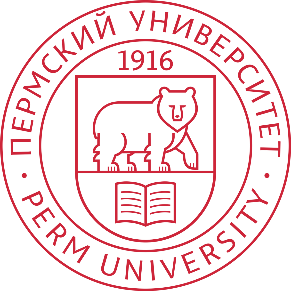 ФОЛЬКЛОРНО-ЭТНОЛИНГВИСТИЧЕСКАЯ СЕКЦИЯНА КОНФЕРЕНЦИИ МОЛОДЫХ УЧЕНЫХ(Пермь, ПГНИУ, 14–15 мая 2021 года)Информационное письмо